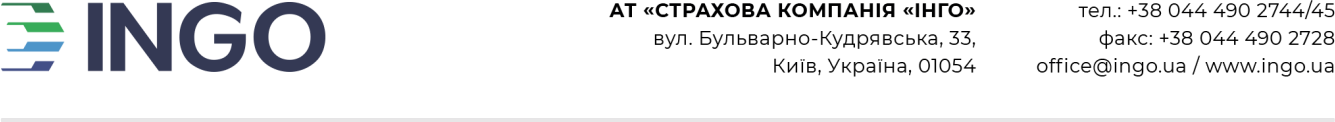 Повідомлення про дорожньо-транспортну пригодуПІБ/назва організаціїФактична адресаТелефон (VIBER)E-mailСтрахувальникСтрахувальникСтрахувальникІнший учасникІнший учасникІнший учасникПоліс ОСЦПВВНТЗПоліс ОСЦПВВНТЗ№№№№№№Страхова компаніяСтрахова компаніяАТ «СК «ІНГО»АТ «СК «ІНГО»АТ «СК «ІНГО»Транспортний (марка модель)засібДержавний номер, рікДержавний номер, рікВласникВласникВодій на момент ДТПВодій на момент ДТПТелефон водіяТелефон водіяПерелік/локалізація пошкодженьПерелік/локалізація пошкоджень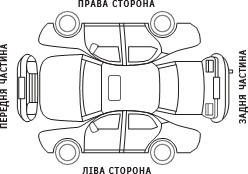 Місце ДТП (адреса)Місце ДТП (адреса)Дата та час ДТПДата та час ДТПОбставини (короткий опис)ДТПФото/відео з місця ДТПФото/відео з місця ДТПТАК / НІ / НЕВІДОМОТАК / НІ / НЕВІДОМОТАК / НІ / НЕВІДОМОТАК / НІ / НЕВІДОМОТАК / НІ / НЕВІДОМОТАК / НІ / НЕВІДОМОВинною	особою	у настанні ДТП вважаюВинною	особою	у настанні ДТП вважаюПро	ДТП	заявлено	в НПУ (назва підрозділуПро	ДТП	заявлено	в НПУ (назва підрозділуСкладено ЄвропотоколСкладено ЄвропотоколТАК / НІТАК / НІАварійний	комісар прибув на місце ДТПАварійний	комісар прибув на місце ДТПТАК / НІТАК / НІТравмовані особи (ПІБ, телефон)Травмовані особи (ПІБ, телефон)Травмовані особи (ПІБ, телефон)Травмовані особи (ПІБ, телефон)Схема ДТПСхема ДТПСхема ДТПСхема ДТПВідомості про попередні ДТП з вашим ТЗВідомості про попередні ДТП з вашим ТЗНАЯВНІ / ВІДСТУНІНАЯВНІ / ВІДСТУНІПерелік пошкоджень з попередніх ДТППерелік пошкоджень з попередніх ДТПВідомості про інші ТЗ, якщо учасників було більше двох (марка, модель. перелік пошкоджень, водій та йоготелефон) 	Відомості про інші ТЗ, якщо учасників було більше двох (марка, модель. перелік пошкоджень, водій та йоготелефон) 	 	До повідомлення додаються наступні документи**:	Повідомлення про ДТП (Європротокол);	 Копію ІПН власника ТЗ;Копія Схеми місця ДТП, складеної НПУ;	 Копію Довіреності (за наявності);Копія Протоколу про адміністративне	 Копія Довідки ЄДРПОУ (для юр. особи); правопорушення;	 Копія Свідоцтва про реєстрацію юридичноїКопія Полісу страхування;	особи;Копія свідоцтва про реєстрацію ТЗ;	 Фото з місця ДТПКопія посвідчення водія (тимчасовий талон);	 	Копія паспорту власника ТЗ; 	До повідомлення додаються наступні документи**:	Повідомлення про ДТП (Європротокол);	 Копію ІПН власника ТЗ;Копія Схеми місця ДТП, складеної НПУ;	 Копію Довіреності (за наявності);Копія Протоколу про адміністративне	 Копія Довідки ЄДРПОУ (для юр. особи); правопорушення;	 Копія Свідоцтва про реєстрацію юридичноїКопія Полісу страхування;	особи;Копія свідоцтва про реєстрацію ТЗ;	 Фото з місця ДТПКопія посвідчення водія (тимчасовий талон);	 	Копія паспорту власника ТЗ; 	До повідомлення додаються наступні документи**:	Повідомлення про ДТП (Європротокол);	 Копію ІПН власника ТЗ;Копія Схеми місця ДТП, складеної НПУ;	 Копію Довіреності (за наявності);Копія Протоколу про адміністративне	 Копія Довідки ЄДРПОУ (для юр. особи); правопорушення;	 Копія Свідоцтва про реєстрацію юридичноїКопія Полісу страхування;	особи;Копія свідоцтва про реєстрацію ТЗ;	 Фото з місця ДТПКопія посвідчення водія (тимчасовий талон);	 	Копія паспорту власника ТЗ; 	До повідомлення додаються наступні документи**:	Повідомлення про ДТП (Європротокол);	 Копію ІПН власника ТЗ;Копія Схеми місця ДТП, складеної НПУ;	 Копію Довіреності (за наявності);Копія Протоколу про адміністративне	 Копія Довідки ЄДРПОУ (для юр. особи); правопорушення;	 Копія Свідоцтва про реєстрацію юридичноїКопія Полісу страхування;	особи;Копія свідоцтва про реєстрацію ТЗ;	 Фото з місця ДТПКопія посвідчення водія (тимчасовий талон);	 	Копія паспорту власника ТЗ;Я попереджений(-на), що в разі надання недостовірної інформації або отримання відшкодування за наслідком цієї події за іншим договором страхування мені може бути відмовлено у відшкодуванні шкоди та притягнуто до відповідальності згідно з чинним законодавством.З положенням пункту 33.3. статті 33 Закону України «Про обов’язкове страхування цивільно-правової відповідальності власників наземних транспортних засобів» ознайомлений(-на).Я прошу провести огляд пошкодженого ТЗ (іншого майна), а також узгоджую та доручаю (в порядку, визначному п. 5.1. Методики товарознавчої експертизи та оцінки колісних транспортних засобів) експерту (оцінювачу) обраному АТ «СК «ІНГО» провести визначення матеріального збитку і ринкової вартості транспортного засобу та за результатами скласти висновок (звіт або акт) без огляду мого транспортного засобу особисто таким експертом (оцінювачем) на підставі матеріалів огляду (протокол (Акт) огляду та фотографії) складених представником АТ «СК «ІНГО», залученим на проведення огляду.Відповідно до ЗУ «Про захист персональних даних» заявник своїм підписом надає безвідкличну згоду на  обробку страховиком/МТСБУ його персональних даних з метою здійснення страхової діяльності.*процедура прямого врегулювання збитків відповідно до Положення, затвердженого протоколом Президії МТСБУ № 376/20106 від 10.03.2016 р.** у разі необхідності АТ «СК «ІНГО» може запросити надання додаткової інформації з приводу ДТП на окремому аркуші або на другому бланку.** пункт 33.3 статті 33 вказаного Закону: учасники дорожньо-транспортної пригоди зобов'язані зберегти транспортний засіб чи пошкоджене майно в такому стані, в якому воно знаходилося після дорожньо-транспортної пригоди, до тих пір, доки їх не огляне призначений страховиком аварійний комісар або експерт;«          »	20        р.	 	(	)Дата	ПІБ, підпис ЗаявникаЯ попереджений(-на), що в разі надання недостовірної інформації або отримання відшкодування за наслідком цієї події за іншим договором страхування мені може бути відмовлено у відшкодуванні шкоди та притягнуто до відповідальності згідно з чинним законодавством.З положенням пункту 33.3. статті 33 Закону України «Про обов’язкове страхування цивільно-правової відповідальності власників наземних транспортних засобів» ознайомлений(-на).Я прошу провести огляд пошкодженого ТЗ (іншого майна), а також узгоджую та доручаю (в порядку, визначному п. 5.1. Методики товарознавчої експертизи та оцінки колісних транспортних засобів) експерту (оцінювачу) обраному АТ «СК «ІНГО» провести визначення матеріального збитку і ринкової вартості транспортного засобу та за результатами скласти висновок (звіт або акт) без огляду мого транспортного засобу особисто таким експертом (оцінювачем) на підставі матеріалів огляду (протокол (Акт) огляду та фотографії) складених представником АТ «СК «ІНГО», залученим на проведення огляду.Відповідно до ЗУ «Про захист персональних даних» заявник своїм підписом надає безвідкличну згоду на  обробку страховиком/МТСБУ його персональних даних з метою здійснення страхової діяльності.*процедура прямого врегулювання збитків відповідно до Положення, затвердженого протоколом Президії МТСБУ № 376/20106 від 10.03.2016 р.** у разі необхідності АТ «СК «ІНГО» може запросити надання додаткової інформації з приводу ДТП на окремому аркуші або на другому бланку.** пункт 33.3 статті 33 вказаного Закону: учасники дорожньо-транспортної пригоди зобов'язані зберегти транспортний засіб чи пошкоджене майно в такому стані, в якому воно знаходилося після дорожньо-транспортної пригоди, до тих пір, доки їх не огляне призначений страховиком аварійний комісар або експерт;«          »	20        р.	 	(	)Дата	ПІБ, підпис ЗаявникаЯ попереджений(-на), що в разі надання недостовірної інформації або отримання відшкодування за наслідком цієї події за іншим договором страхування мені може бути відмовлено у відшкодуванні шкоди та притягнуто до відповідальності згідно з чинним законодавством.З положенням пункту 33.3. статті 33 Закону України «Про обов’язкове страхування цивільно-правової відповідальності власників наземних транспортних засобів» ознайомлений(-на).Я прошу провести огляд пошкодженого ТЗ (іншого майна), а також узгоджую та доручаю (в порядку, визначному п. 5.1. Методики товарознавчої експертизи та оцінки колісних транспортних засобів) експерту (оцінювачу) обраному АТ «СК «ІНГО» провести визначення матеріального збитку і ринкової вартості транспортного засобу та за результатами скласти висновок (звіт або акт) без огляду мого транспортного засобу особисто таким експертом (оцінювачем) на підставі матеріалів огляду (протокол (Акт) огляду та фотографії) складених представником АТ «СК «ІНГО», залученим на проведення огляду.Відповідно до ЗУ «Про захист персональних даних» заявник своїм підписом надає безвідкличну згоду на  обробку страховиком/МТСБУ його персональних даних з метою здійснення страхової діяльності.*процедура прямого врегулювання збитків відповідно до Положення, затвердженого протоколом Президії МТСБУ № 376/20106 від 10.03.2016 р.** у разі необхідності АТ «СК «ІНГО» може запросити надання додаткової інформації з приводу ДТП на окремому аркуші або на другому бланку.** пункт 33.3 статті 33 вказаного Закону: учасники дорожньо-транспортної пригоди зобов'язані зберегти транспортний засіб чи пошкоджене майно в такому стані, в якому воно знаходилося після дорожньо-транспортної пригоди, до тих пір, доки їх не огляне призначений страховиком аварійний комісар або експерт;«          »	20        р.	 	(	)Дата	ПІБ, підпис ЗаявникаЯ попереджений(-на), що в разі надання недостовірної інформації або отримання відшкодування за наслідком цієї події за іншим договором страхування мені може бути відмовлено у відшкодуванні шкоди та притягнуто до відповідальності згідно з чинним законодавством.З положенням пункту 33.3. статті 33 Закону України «Про обов’язкове страхування цивільно-правової відповідальності власників наземних транспортних засобів» ознайомлений(-на).Я прошу провести огляд пошкодженого ТЗ (іншого майна), а також узгоджую та доручаю (в порядку, визначному п. 5.1. Методики товарознавчої експертизи та оцінки колісних транспортних засобів) експерту (оцінювачу) обраному АТ «СК «ІНГО» провести визначення матеріального збитку і ринкової вартості транспортного засобу та за результатами скласти висновок (звіт або акт) без огляду мого транспортного засобу особисто таким експертом (оцінювачем) на підставі матеріалів огляду (протокол (Акт) огляду та фотографії) складених представником АТ «СК «ІНГО», залученим на проведення огляду.Відповідно до ЗУ «Про захист персональних даних» заявник своїм підписом надає безвідкличну згоду на  обробку страховиком/МТСБУ його персональних даних з метою здійснення страхової діяльності.*процедура прямого врегулювання збитків відповідно до Положення, затвердженого протоколом Президії МТСБУ № 376/20106 від 10.03.2016 р.** у разі необхідності АТ «СК «ІНГО» може запросити надання додаткової інформації з приводу ДТП на окремому аркуші або на другому бланку.** пункт 33.3 статті 33 вказаного Закону: учасники дорожньо-транспортної пригоди зобов'язані зберегти транспортний засіб чи пошкоджене майно в такому стані, в якому воно знаходилося після дорожньо-транспортної пригоди, до тих пір, доки їх не огляне призначений страховиком аварійний комісар або експерт;«          »	20        р.	 	(	)Дата	ПІБ, підпис Заявника